ΘΕΜΑ : <<Καταρχήν έγκριση διαδικασίας εκμίσθωσης  με φανερή προφορική πλειοδοτική δημοπρασία τμήματος του αγροτεμαχίου 191 της Τοπικής Κοινότητας Ζερβοχωρίου (περιοχή κουτίχα) του Δήμου Νάουσας,  έκτασης 4.027,87 τ.μ. για  εικοσιπέντε  (25) έτη, για σταυλική εγκατάσταση >> .Λόγω της εκδήλωσης ενδιαφέροντος για εκμίσθωση έκτασης για σταυλική εγκατάσταση, η  παραπάνω έκταση θα μπορεί να εκμισθωθεί μετά από δημοπρασία  προκειμένου ο Δήμος να έχει έσοδα αλλά και να εξυπηρετηθούν τυχόν ανάγκες της τοπικής κτηνοτροφίας.Η εκμίσθωση δημοτικού ακινήτου αποφασίζεται από το Δημοτικό Συμβούλιο ύστερα από γνώμη του συμβουλίου της οικείας δημοτικής ( ή τοπικής ) κοινότητας σύμφωνα με το άρθρο 84 του Ν. 3852/10 Φ.Ε.Κ. Α’ 87/2010 {Πρόγραμμα Καλλικράτης }, <<Το συμβούλιο στα όρια της τοπικής κοινότητας ασκεί τις ακόλουθες αρμοδιότητες : 1. Διατυπώνει γνώμη στο δημοτικό συμβούλιο για : …β) την αξιοποίηση των ακινήτων του δήμου που βρίσκονται στην τοπική κοινότητα ,….στ)για την εκποίηση , εκμίσθωση , δωρεάν παραχώρηση χρήσης , ανταλλαγή και δωρεά περιουσιακών στοιχείων του Δήμου που βρίσκονται στα όρια της τοπικής κοινότητας…>>Το Συμβούλιο της Τοπικής Κοινότητας Ζερβοχωρίου, με το υπ αριθμό   15/2020               ( 22/07/2020 ) πρακτικό, συμφωνεί στην κίνηση διαδικασίας εκμίσθωσης με φανερή  προφορική πλειοδοτική δημοπρασία του παραπάνω αγροτεμαχίου με μακροχρόνια μίσθωση ( 25 έτη )  για   σταυλική εγκατάσταση. Η εκμίσθωση της παραπάνω έκτασης θα γίνει σύμφωνα με το άρθρο 192 του κώδικα Δήμων και Κοινοτήτων και συγκεκριμένα την παράγραφο 1 - 4 γ )  , που αναφέρουν τα εξής: Η εκμίσθωση ακίνητων των δήμων γίνεται με δημοπρασία. Η δημοπρασία επαναλαμβάνεται για μία (1 ) φορά, εάν δεν παρουσιάστηκε κανένας πλειοδότης.Με απόφαση του δημοτικού συμβουλίου που λαμβάνεται με την απόλυτη πλειοψηφία του συνολικού αριθμού των μελών του, επιτρέπεται ,κατόπιν δημοπρασίας, κατά παρέκκλιση των διατάξεων του άρθρου 610 του Α.Κ. η μακροχρόνια μίσθωση: α…) β…) γ) ακάλυπτων δημοτικών εκτάσεων, για διάρκεια μέχρι πενήντα (50) έτη, με σκοπό την ανάπτυξη δραστηριοτήτων της πρωτογενούς παραγωγής, που προϋποθέτουν ουσιώδεις δαπάνες του μισθωτή.Σύμφωνα με το 4844/9-5-2012 έγγραφο Αποκεντρωμένης Διοίκησης Μακεδονίας Θράκης  , Τμήμα Διοικητικού – οικονομικού Νομού Ημαθίας , για θέματα που αφορούν τη διαχείριση της ακίνητης περιουσίας των Δήμων θα λαμβάνεται  κατ αρχήν απόφαση Δημοτικού Συμβουλίου , στη συνέχεια η απόφαση αυτή μαζί με θεωρημένο τοπογραφικό διάγραμμα του ακινήτου θα αποστέλλεται στις παρακάτω υπηρεσίες , προκειμένου να γνωμοδοτήσουν:Κτηματική Υπηρεσία Ν. Ημαθίας ( η οποία θα γνωμοδοτήσει για την ύπαρξη δικαιωμάτων του Δημοσίου στο ακίνητο )Δ/νση Αγροτικής Οικονομίας & Κτηνιατρικής Π.Ε. Ημαθίας ( η οποία θα γνωμοδοτήσει για  την ύπαρξη δικαιωμάτων του Δημοσίου στο ακίνητο )Πολεοδομία του Δήμου Νάουσας ( προκειμένου να γνωμοδοτήσει κατά τα πλαίσια της αρμοδιότητάς τους , σύμφωνα με το το άρθρο 3του Ν. 1512/85 ( ΦΕΚ 44/11-1-85)Εφορεία Αρχαιοτήτων Ημαθίας ( η οποία θα γνωμοδοτήσει για το εάν υπάρχει κώλυμα από αρχαιολογικής πλευράς  )Δασαρχείο Νάουσας ( η οποία θα γνωμοδοτήσει για το εάν η έκταση έχει χαρακτηριστεί ως δασική  )Δ/νση Τουρισμού Μακεδονίας –Θράκης ( η οποία θα γνωμοδοτήσει για το εάν υπάρχει κώλυμα από τουριστικής πλευράς   )Το Δημοτικό Συμβούλιο έχοντας υπόψη του τα παραπάνω καλείται να αποφασίσει :  Την καταρχήν  έγκριση ή μη της μακροχρόνιας μίσθωσης,  25 έτη για σταυλική εγκατάσταση, τμήματος του αγροτεμαχίου 191 στην περιοχή (κουτίχα) της τοπικής κοινότητας Ζερβοχωρίου του Δήμου Νάουσας,  με στοιχεία ( Α,Β,Γ,Δ,Α) εμβαδού  Ε 4.027,87    τ.μ. όπως αυτό εμφανίζεται στο συνημμένο τοπογραφικό διάγραμμα, τους όρους της οποίας θα καταρτίσει η Οικονομική Επιτροπή του Δήμου. Ο       ΑΝΤΙΔΗΜΑΡΧΟΣΟΙΚΟΝΟΜΙΚΩΝ – ΔΙΟΙΚΗΤΙΚΩΝ ΥΠΗΡΕΣΙΩΝΚΑΡΑΓΙΑΝΝΙΔΗΣ ΑΝΤΩΝΙΟΣΣυνημμένα Αντίγραφο του τοπικού συμβουλίου .Τοπογραφικό διάγραμμα . ΕΛΛΗΝΙΚΗ  ΔΗΜΟΚΡΑΤΙΑΔΗΜΟΣ ΗΡΩΙΚΗΣ ΠΟΛΗΣ ΝΑΟΥΣΑΣΔΗΜΟΤΙΚΗ ΕΝΟΤΗΤΑ ΝΑΟΥΣΑΣΑΝΤΙΔΗΜΑΡΧΟΣ ΔΙΟΙΚΗΤΙΚΩΝ & ΟΙΚΟΝΟΜΙΚΩΝ ΥΠΗΡΕΣΙΩΝ & ΑΝΑΠΤΥΞΗΣΔΗΜΑΡΧΙΑΣ 30, ΝΑΟΥΣΑ 59200Πληροφορίες: Αντωνιάδης Νικ.Τηλέφωνο: 23323 50337Fax:2332024260                      Αρ. πρωτ.   11089                     Νάουσα     23/07/2020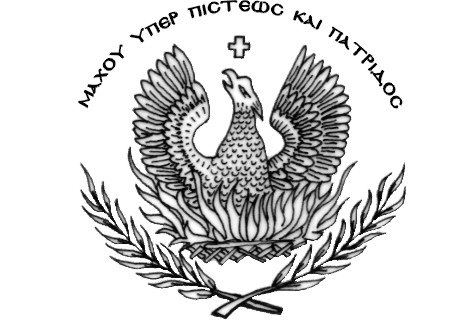 